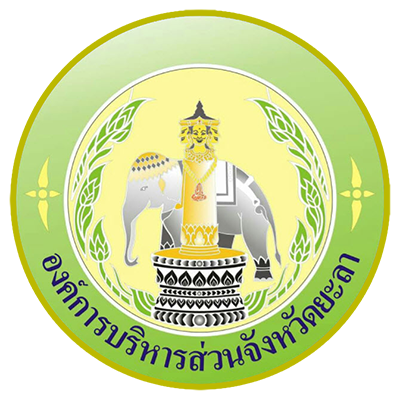 สรุปผลการประเมินมาตรฐานขั้นต่ำการจัดบริการสาธารณะองค์การบริหารส่วนจังหวัดยะลา ประจำปี พ.ศ.2565